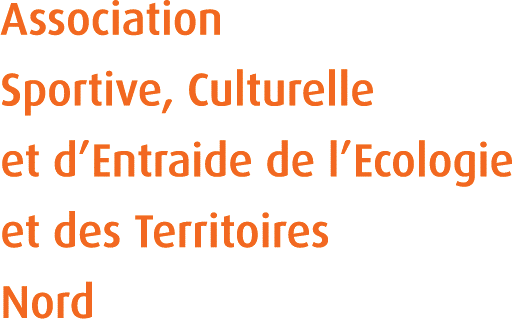 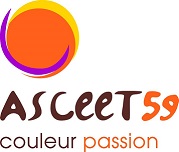 L’ASCEET 59 est VOTRE association ; chaque membre peut et doit y jouer un rôle...Chacun d’entre vous peut nous aider par ses actions ou ses propositions à améliorer quotidiennement les activités entreprises par l’association !N'hésitez donc pas à nous faire des propositions d'activités ou de sortiesConformément aux obligations du Règlement Général sur la Protection des Données personnelles (RGPD), les données à caractère personnel collectées font l’objet d’un traitement pour la gestion des adhérents. Elles sont strictement destinées à l'ASCEET 59 et à la FNASCE. Elles permettront l’envoi de la convocation aux assemblées générales, le traitement des données nécessaires à la gestion des activités sportives, culturelles et d'entraide au sein de l'association, ainsi que la communication sur la vie de l’association. Nous recueillons dans ce document les données suivantes : noms, prénoms, coordonnées et composition de la famille.
Les informations recueillies sur ce formulaire sont enregistrées en version dématérialisée dans l’application de gestion des adhérents Angela et classées en version papier dans la base documentaire de l'ASCEET 59 par le/la permanente de l’ASCEET 59 pour la gestion des adhésions au sein de l'ASCEET 59.  La base légale du traitement est le consentement. Pour cela, vous devez donner votre consentement explicite à la fin du bulletin d’adhésion. En aucun cas ces données ne seront cédées ou vendues à des tiers.Les données collectées seront communiquées aux seuls destinataires suivants l’ensemble des membres du bureau de l’ASCCET59, ainsi que l'ensemble des responsables fédéraux dans le cadre de leurs missions respectives.
Les données sont conservées pendant la durée de validité de l'adhésion et au moins 3 ans. Vous disposez d’un droit d’accès, de rectification, d’opposition, de limitation du traitement et d’effacement de vos données. Vous pouvez également exercer votre droit à la portabilité de vos données. Pour cela, vous pouvez adresser votre demande à l’ASCEET 59, DDTM du Nord ; 62 Boulevard de Belfort BP 28959019 Lille Cedex, en précisant vos nom, prénom, adresse et en joignant une copie recto-verso de votre pièce d’identité.  En cas de difficulté en lien avec la gestion de vos données personnelles, vous pouvez adresser une réclamation auprès du délégué à la protection des données personnelles par courrier postal à l’adresse suivante : 
FNASCE – MTESA l'attention du délégué à la protection des données personnelles de la FNASCEArche Sud92055 La Défense CedexSi vous estimez, après contact, que vos droits « Informatique et Libertés » ne sont pas respectés, vous pouvez adresser une réclamation à la CNIL.  J'accepte que l'ASCE collecte et utilise mes données personnelles renseignées dans ce bulletin dans le cadre de la gestion des adhésions et pour toutes les finalités préalablement détaillées.Fait à ............................................., le .......................................... Signature